Graphing Systems				/161.  Solve this system and check your solution.  (6 marks)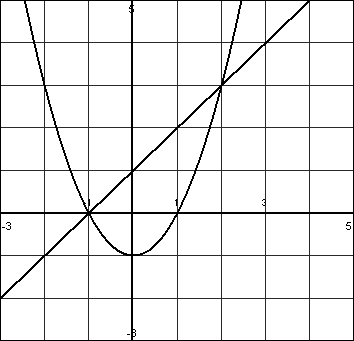 2.  Solve each system by graphing.  (10 marks)a) 						b)	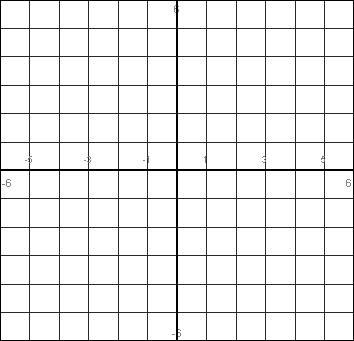 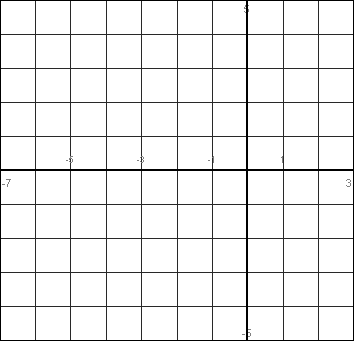 								(Round to nearest tenth.)CheckCheckCheckSolution 1(       ,       )Solution 2(       ,       )